Name: _________________________________		Algebra II Period: _____________					Cumulative Review #2.1Directions: Show all work in order to receive full credit.  A correct answer with no supporting work will only receive one credit.  Be sure to show all appropriate formulas and formula substitutions as part of your work.When the expression  is rewritten as the product of two binomials, the result is 		[show all work]Which statement(s) are true for all real numbers? (i.e. Which ones can you prove?)			[show all work]I, onlyII, onlyI and IINeither I nor IIFactor completely over the set of integers: The expression is equivalent to			[show all work]-The solution set for the equation  isDetermine an equation for the parabola with focus  and directrix . 			[Use of the grid is optional]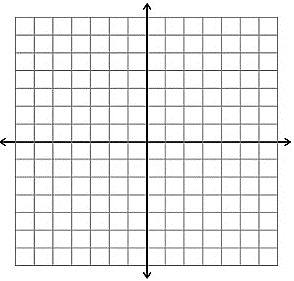 